Bài 1: a.Tìm x:             x : 					                .............................................................		...........................................................................................................................		...........................................................................................................................		...........................................................................................................................		..............................................................b.Tính giá trị biểu thức:							.............................................................		...........................................................................................................................		...........................................................................................................................		...........................................................................................................................		..............................................................Bài 2: Tìm chữ số thích hợp để khi viết vào ô trống ta được:a.         43 chia hết cho 3                                           b. 1        7 chia hết cho 9 c.81        chia hết cho cả 2 và 5                                 d. 46         chia hết cho cả 3 và 5Bài 3.  Điền số hoặc đơn vị thích hợp vào chỗ chấm a) 12tạ 7 kg    =      1207………..                 	9yến    = 90000………..    6 tấn 14 kg       =   ……………kg	7 tạ 20 kg  = …………..kgb)  2 giờ 53 phút   =   ……………..phút 	6 phút 32 giây    =……………giây      360giây           =   6……………                  187phút =                3………7………         c) 9000 dam	= 90………..                                 8hm 4m	=  80………4………..    15km 6m	=  ...........................m	 7 m 4 dm	=  ...................dmBài 4: Một miếng kính hình thoi có độ dài đường chéo thứ nhất là 30cm, đường chéo thứ hai có độ dài bằng  độ dài đường chéo thứ nhất. Tính diện tích miếng kính đó.                Tóm tắt	 Bài giải……………………………………………………………………………………………...……………………………………………………………………………………………...……………………………………………………………………………………………...……………………………………………………………………………………………...……………………………………………………………………………………………...……………………………………………………………………………………………...……………………………………………………………………………………………...Bài 5: Lớp 4/1 và lớp 4/2 trồng được số cây xanh là một số lớn nhất có hai chữ số. Lớp 4/1 trồng nhiều hơn lớp 4/2 là 19 cây. Hỏi mỗi lớp trồng được bao nhiêu cây?	Tóm tắt	Bài giải……………………………………………………………………………………………...……………………………………………………………………………………………...……………………………………………………………………………………………...……………………………………………………………………………………………...……………………………………………………………………………………………...……………………………………………………………………………………………...……………………………………………………………………………………………...……………………………………………………………………………………………...……………………………………………………………………………………………...……………………………………………………………………………………………...Bài 6 Tổng của hai số là số chẵn lớn nhất có hai chữ số. Số bé bằng  số lớn. Tìm hai số đó.                     Tóm tắt	               Bài giải……………………………………………………………………………………………...……………………………………………………………………………………………...……………………………………………………………………………………………...……………………………………………………………………………………………...……………………………………………………………………………………………...……………………………………………………………………………………………...……………………………………………………………………………………………...……………………………………………………………………………………………...Bài 1. Tính:a.  +   -   = …………………………………………………………………………………………...b.  +  ×  =  …………………………………………………………………………………………...c.   ×  :     = …………………………………………………………………………………………...Bài 2. Trong các số: 145  ; 280  ;  424  ; 748  ; 205  ; 2011  ; 1945  ; 2010  ; 2463a. Các số chia hết cho 5 là:………………………………………………………….b. Các số vừa chia hết cho 2 vừa chia hết cho 5 là:…………………………………c. Các số chia hết cho 2 nhưng không chia hết cho 5 là:……………………………d. Các số chia hết cho 3 là:………………………………………………………….Bài 3.  Điền số thích hợp vào chỗ chấm a. 2 yến 8kg    =  	kg	8000kg        =  	tấn    5 tạ 35kg     =   	kg	4 tấn 45 kg  =  	kgb.  360 giây           =   	phút 	6000 năm    =	thế kỉ      3 giờ 45 phút   =   	phút	 giờ          =  	phútc. 1200 dm2	=  	m2	7m2 68dm2	=  	dm2    2 000 000m2=  	km2	80 000cm2	=  	m2Bài 4. Có một kho gạo, lần đầu người ta lấy ra 25 500kg gạo, lần sau lấy ra số gạo bằng số gạo lấy ra lần đầu thì trong kho còn lại 14 300kg gạo. Hỏi lúc đầu trong kho đó có tất cả bao nhiêu tấn gạo?Bài giải..........................................................................................................................................................................................................................................................................................................................................................................................................................................................................................................................................................................................................................................................................................................................................................................................................................................................................................................................................................................................................................................................................................................................................................................................................................................................................................Bài 5.  Cho hình bình hành có kích thước như hình vẽ bên. Hãy tính chu vi và diện tích hình bình hành.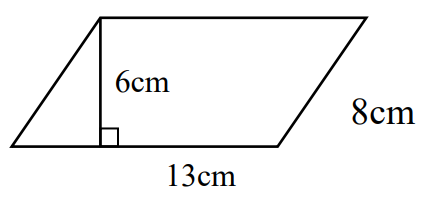 Bài giải.................................................................................................................................................................................................................................................................................................................... ..............................................................................................................................................................................................................................................................................................................................................................................................................................................................................................................................................................................................................................................................................................................................................................................................................................................................................................................................................................................................................................................................................................................................................Bài 6. Số trung bình cộng của hai số bằng 1000. Nếu số thứ hai giảm đi 468 đơn vị thì được số thứ nhất. Tìm hai số đó.Bài giải................................................................................................................................................................................................................................................................................................................................................................................................................................................................................................................................................................................................................................................................................................................................................................................................................................................................................................................................................................................................................................................................................................................................ ............................................................................................................................................................TRƯỜNG TIỂU HỌC TRẦN CAO VÂNHọ và tên: ……………………………BÀI ÔN TẬP TOÁN TUẦN 2(Bài số 1)TRƯỜNG TIỂU HỌC TRẦN CAO VÂNHọ và tên: ……………………………BÀI ÔN TẬP TOÁN TUẦN 2(Bài số 2)